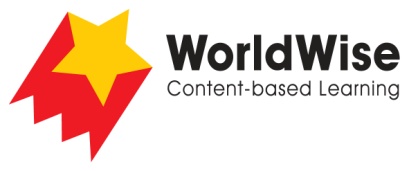 Grade 3 – Investigations							New Country, New LifePart 3 – Present and share
Look over all of the information that you have gathered in your investigation. What are the most important ideas about cultural groups migrating to and settling in another country? Make a chart showing the most important ideas. Once completed make sure you save this file.When they first migrate to a new countryAfter they have settled in their new countryHow might people feel?What do people find challenging? What experiences help people most?How do people keep in touch?How do people contribute to the culture of their new country?